Rešitve prejšnjega dne:Pri 3. nalogi se je prikradla napaka – pravilna rešitev dolžine krožnega loka je zapisana spodaj.3. Izračunaj dolžino krožnega loka. Obseg kroga meri 72 cm, središčni kot pa 98°.l≐19,6 cmPLOŠČINA KROGACilj današnje ure je, da učenec/učenka:izračuna ploščino kroga z danim polmerom oz. premerom,izračuna polmer z dano ploščino kroga,ugotovi in pozna zvezo med ploščino in polmerom kroga,pozna obrazec za računanje ploščine kroga,izračuna ploščino kroga z danim polmerom oziroma premerom,oceni ploščino kroga z danim polmerom,utemelji obrazec za računanje ploščine kroga.Če še nisi uspel/a, na naslovu:https://www.1ka.si/a/265237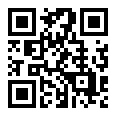 reši preverjanje znanja Obseg kroga in dolžina krožnega loka.Še posebej bova vesela tvojega zapisa o morebitnih težavah pri delu na daljavo, ki bo na koncu preverjanja.Veliko uspeha pri reševanju!Na povezavi https://www.youtube.com/watch?v=fMud7p-bzgI si oglej posnetek o obsegu kroga.Na povezavi https://www.youtube.com/watch?v=NgVcoVtOCrw si oglej posnetek o ploščini kroga.Na sliki imamo krog, ki je razdeljen na 8 enakih krožnih izsekov z enakimi ploščinami. Krožni loki, ki pripadajo tem izsekom, so namenoma izmenično označeni z modro in rdečo barvo. Če seštejemo dolžine rdečih krožnih lokov, dobimo ravno polovico obsega celotnega kroga, enako dobimo, če seštejemo modre.
Zložimo te krožne izseke tako, kot kaže naslednja slika: https://www.geogebra.org/m/kPwqzhru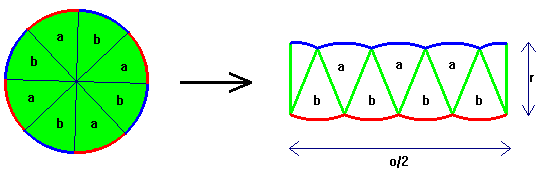 Če vzamemo zelo zelo majhne središčne kote krožnih izsekov, dobimo novo obliko, približno obliko pravokotnika, ki ima stranici o/2 in r. Ker je ploščina kroga enaka ploščini tega pravokotnika, katerega stranice so znane, ni težko zapisati formule za ploščino kroga, ki se glasi takole:Lahko pa izrazimo še obrazec za polmer kroga:Izračunaj ploščino kroga s polmerom . Izračunaj polmer kroga s ploščino .   